				CURRICULUM VITAE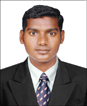  SYEDSYED.371083@2freemail.com  OBJECTIVETo be part of an innovative team that is never short of challenges. I want to use my technical and management skills acquired to attain zenith in the work assigned and also show personal improvement in the process.PROFESSIONAL QUALIFICATIONAround 2 Years Experience in Field Maintenance Engineer of Telecom(Fire Alarm system, Electrical Power Plant Maintenance and BTS Commissioning)EDUCATIONAL PROFILEBE EEE (2011-2015): St. Mother Theresa Engineering College, Tuticorin with CGPA: 6.5HSC (2009-10): St. Xavier`s Higher Secondary School, Tirunelveli, With 63%SSLC (2008-2009) : St. Xavier’s Higher Secondary School ,Tirunelveli with 76%PROJECT    B.E PROJECT PREPARED BY "MOSFET CLAMPED H-BRIDGE BASED CASCADED MULTILEVEL INVERTER WITH CAPACITOR VOLTAGE BALANCING METHOD"It is one of the special types of inverter which can be used for sensitive application. Multi-level inverter is used reducing THD in the output voltage and current.By increasing output voltage levels THD will be automatically reduced.By this inverter we can achieve near sinusoidal waveform.COMPUTER PROFICIENCYMS-OFFICE PACKAGESMS-EXCELIMANAGER U2000WINFIOLMINILINK(ERICSSON SOFTWARE)WEB LCT(HUAWEI SOFTWARE)LMT (3G & 4G NODE SOFTWARE)WORKING EXPERIENCE:Working in ESSJAY ERICSSON PVT LTD at Chennai more than 1.5 years as Field Maintenance Engineer under Operation and Maintenance Control (Field Service Organization).  Roles & Responsibilities: Projects undertaken: Airtel Enterprise link operation & project Circle SPOC at Ericsson, Chennai. From 10th October 2016 to till date.Installing & Maintaining PIU (PACE, ACME, INTELUX) Up to 40KVAInstalling & Maintaining POWER PLANT (DELTA, EMERSON, ELTEK, LINEAGE) Up to 4000W Installing & Maintaining BATTERY BANK (AMARARAJA,HBL,NED) Up to 1200AHMaintaining DG SET (MAHINDRA,BLUE STAR,ACME) Up to 40KVAInstalling & Maintaining ALTERNATOR (CROMPTON GREEVES,MAHINDRA POWEROL,TRIDENT)CABLE Structuring,Routing and DressingFire and Smoke installation and maintenance, Fire alarm system, Fire FightingBTS commissioning, Huawei & Ericson HOP commissioning & routing path, E1 mapping and VLAN checking.Huawei RTN 910,950,980 Installation and Commissioning to Integration.Ericsson Traffic Node Amm2P, 6P, 20P Installation and Commissioning to Integration.Migration Cen from Cisco Router to Local Nodeb.ACHIEVEMENTS:Handled AIRTEL 4G Projects.Achieved Silver Card From ERICSSON PVT LTD for site Restoration at Flood & Vardha Storm.I have cleared major Service Affecting Alarms and None Service Affecting Alarms, Zero TRX block in 2G, Sector down cases in 3G & 4G whichever under My Sites and maintained the same always.PERSONAL DETAILS:D.O.B				:	16-07-1992GENDER			:	MALELANGUAGES KNOWN	:	English, TamilHOBBIES			: 	Playing cricket, Surf Internet DECLARATION:         I hereby declare that the above furnished details are true and correct to the best of myKnowledge and belief.